
DOĞRU VE VERİMLİ ÇALIŞMANIN YOLLARINI ÖĞRENİN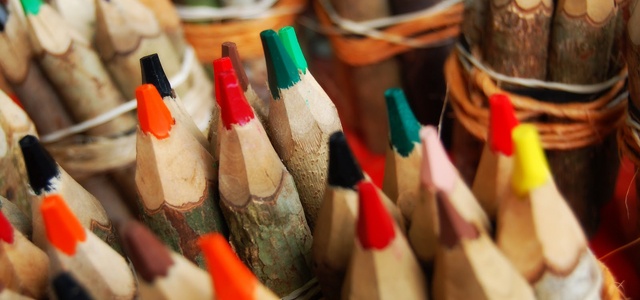 Bütün işlerde başarıya ulaşmak için belli bir düzeyde bilgi gerekir. Bu bilginin çok olması önemli değildir. Önemli olan gerektiği kadar olması ve doğru bilginin olmasıdır. Daha da önemlisi bu bilginin nasıl kullanılacağının bilinmesidir. Gücün çok olması, kişiye bir şey kazandırmaz Gücün nerede, nasıl kullanılacağının bilinmesi başarıyı getirir.
Ders çalışmak da böyledir. Önemli olan, çok ders çalışmak değildir. Başarıya, ne kadar ve nasıl çalışılması gerektiğini bilenler ulaşır.Çağdaş başarı kavramı içinde çok çalışmak, yerini etkili çalışmaya terk etmiştir. Etkili çalışmak, zamanı, belirlenmiş amaçlar ve saptanmış öncelikler doğrultusunda programlı olarak kullanmaktır.                                                                                                                                           Rehber ve Psikolojik Danışman                                                                                                                                           Damla Oğuz